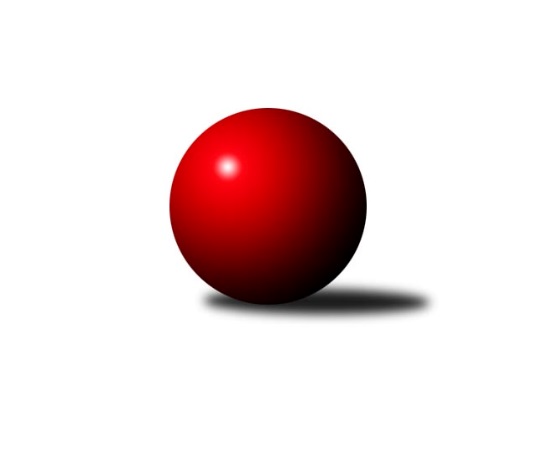 Č.9Ročník 2010/2011	1.6.2024 3. KLM C 2010/2011Statistika 9. kolaTabulka družstev:		družstvo	záp	výh	rem	proh	skore	sety	průměr	body	plné	dorážka	chyby	1.	HKK Olomouc ˝A˝	9	8	1	0	50.5 : 21.5 	(128.0 : 88.0)	3216	17	2141	1075	22.2	2.	TJ  Krnov ˝A˝	9	5	2	2	42.5 : 29.5 	(127.0 : 89.0)	3144	12	2121	1023	29.7	3.	TJ Sokol Machová ˝A˝	9	6	0	3	42.0 : 30.0 	(109.5 : 106.5)	3137	12	2121	1016	36.1	4.	TJ Horní Benešov ˝A˝	9	6	0	3	40.0 : 32.0 	(108.0 : 108.0)	3208	12	2162	1046	30.6	5.	KK Zábřeh ˝B˝	9	4	1	4	37.0 : 35.0 	(118.0 : 98.0)	3062	9	2064	998	27.1	6.	SKK Jeseník ˝A˝	9	4	1	4	36.0 : 36.0 	(99.5 : 116.5)	3102	9	2118	984	33.7	7.	TJ  Prostějov ˝A˝	9	4	0	5	30.0 : 42.0 	(99.0 : 117.0)	3103	8	2100	1003	32	8.	TJ Sokol Michálkovice ˝A˝	9	3	1	5	33.0 : 39.0 	(110.0 : 106.0)	3039	7	2073	966	37.2	9.	TJ Spartak Přerov ˝B˝	9	3	0	6	34.0 : 38.0 	(108.5 : 107.5)	3147	6	2134	1014	28.6	10.	HKK Olomouc ˝B˝	9	3	0	6	30.5 : 41.5 	(99.0 : 117.0)	3039	6	2078	961	35.7	11.	TJ Sokol Chvalíkovice ˝A˝	9	3	0	6	29.5 : 42.5 	(96.5 : 119.5)	3144	6	2142	1002	39.1	12.	TJ Opava ˝B˝	9	2	0	7	27.0 : 45.0 	(93.0 : 123.0)	3059	4	2096	963	41.8Tabulka doma:		družstvo	záp	výh	rem	proh	skore	sety	průměr	body	maximum	minimum	1.	HKK Olomouc ˝A˝	4	4	0	0	24.0 : 8.0 	(61.5 : 34.5)	3297	8	3383	3225	2.	TJ Sokol Machová ˝A˝	5	4	0	1	26.0 : 14.0 	(65.0 : 55.0)	3169	8	3212	3121	3.	TJ Horní Benešov ˝A˝	5	4	0	1	25.0 : 15.0 	(65.0 : 55.0)	3149	8	3221	3112	4.	TJ Sokol Michálkovice ˝A˝	4	3	0	1	23.0 : 9.0 	(58.0 : 38.0)	3058	6	3124	2967	5.	TJ  Krnov ˝A˝	4	2	1	1	20.0 : 12.0 	(60.0 : 36.0)	3178	5	3205	3149	6.	KK Zábřeh ˝B˝	5	2	1	2	21.0 : 19.0 	(63.5 : 56.5)	3222	5	3325	3076	7.	HKK Olomouc ˝B˝	5	2	0	3	19.0 : 21.0 	(53.5 : 66.5)	3088	4	3186	3005	8.	TJ Opava ˝B˝	5	2	0	3	18.0 : 22.0 	(57.5 : 62.5)	3021	4	3069	2931	9.	SKK Jeseník ˝A˝	4	1	1	2	16.0 : 16.0 	(42.0 : 54.0)	3018	3	3051	2989	10.	TJ Sokol Chvalíkovice ˝A˝	4	1	0	3	12.5 : 19.5 	(44.5 : 51.5)	3007	2	3089	2954	11.	TJ  Prostějov ˝A˝	4	1	0	3	11.0 : 21.0 	(42.5 : 53.5)	3072	2	3128	3044	12.	TJ Spartak Přerov ˝B˝	5	1	0	4	16.0 : 24.0 	(54.0 : 66.0)	3268	2	3321	3202Tabulka venku:		družstvo	záp	výh	rem	proh	skore	sety	průměr	body	maximum	minimum	1.	HKK Olomouc ˝A˝	5	4	1	0	26.5 : 13.5 	(66.5 : 53.5)	3201	9	3285	3113	2.	TJ  Krnov ˝A˝	5	3	1	1	22.5 : 17.5 	(67.0 : 53.0)	3137	7	3273	3024	3.	SKK Jeseník ˝A˝	5	3	0	2	20.0 : 20.0 	(57.5 : 62.5)	3119	6	3204	3014	4.	TJ  Prostějov ˝A˝	5	3	0	2	19.0 : 21.0 	(56.5 : 63.5)	3109	6	3284	2981	5.	TJ Spartak Přerov ˝B˝	4	2	0	2	18.0 : 14.0 	(54.5 : 41.5)	3117	4	3153	3039	6.	KK Zábřeh ˝B˝	4	2	0	2	16.0 : 16.0 	(54.5 : 41.5)	3023	4	3344	2580	7.	TJ Sokol Machová ˝A˝	4	2	0	2	16.0 : 16.0 	(44.5 : 51.5)	3126	4	3217	3025	8.	TJ Horní Benešov ˝A˝	4	2	0	2	15.0 : 17.0 	(43.0 : 53.0)	3220	4	3259	3177	9.	TJ Sokol Chvalíkovice ˝A˝	5	2	0	3	17.0 : 23.0 	(52.0 : 68.0)	3146	4	3336	3024	10.	HKK Olomouc ˝B˝	4	1	0	3	11.5 : 20.5 	(45.5 : 50.5)	3026	2	3167	2940	11.	TJ Sokol Michálkovice ˝A˝	5	0	1	4	10.0 : 30.0 	(52.0 : 68.0)	3034	1	3140	2942	12.	TJ Opava ˝B˝	4	0	0	4	9.0 : 23.0 	(35.5 : 60.5)	3069	0	3147	3005Tabulka podzimní části:		družstvo	záp	výh	rem	proh	skore	sety	průměr	body	doma	venku	1.	HKK Olomouc ˝A˝	9	8	1	0	50.5 : 21.5 	(128.0 : 88.0)	3216	17 	4 	0 	0 	4 	1 	0	2.	TJ  Krnov ˝A˝	9	5	2	2	42.5 : 29.5 	(127.0 : 89.0)	3144	12 	2 	1 	1 	3 	1 	1	3.	TJ Sokol Machová ˝A˝	9	6	0	3	42.0 : 30.0 	(109.5 : 106.5)	3137	12 	4 	0 	1 	2 	0 	2	4.	TJ Horní Benešov ˝A˝	9	6	0	3	40.0 : 32.0 	(108.0 : 108.0)	3208	12 	4 	0 	1 	2 	0 	2	5.	KK Zábřeh ˝B˝	9	4	1	4	37.0 : 35.0 	(118.0 : 98.0)	3062	9 	2 	1 	2 	2 	0 	2	6.	SKK Jeseník ˝A˝	9	4	1	4	36.0 : 36.0 	(99.5 : 116.5)	3102	9 	1 	1 	2 	3 	0 	2	7.	TJ  Prostějov ˝A˝	9	4	0	5	30.0 : 42.0 	(99.0 : 117.0)	3103	8 	1 	0 	3 	3 	0 	2	8.	TJ Sokol Michálkovice ˝A˝	9	3	1	5	33.0 : 39.0 	(110.0 : 106.0)	3039	7 	3 	0 	1 	0 	1 	4	9.	TJ Spartak Přerov ˝B˝	9	3	0	6	34.0 : 38.0 	(108.5 : 107.5)	3147	6 	1 	0 	4 	2 	0 	2	10.	HKK Olomouc ˝B˝	9	3	0	6	30.5 : 41.5 	(99.0 : 117.0)	3039	6 	2 	0 	3 	1 	0 	3	11.	TJ Sokol Chvalíkovice ˝A˝	9	3	0	6	29.5 : 42.5 	(96.5 : 119.5)	3144	6 	1 	0 	3 	2 	0 	3	12.	TJ Opava ˝B˝	9	2	0	7	27.0 : 45.0 	(93.0 : 123.0)	3059	4 	2 	0 	3 	0 	0 	4Tabulka jarní části:		družstvo	záp	výh	rem	proh	skore	sety	průměr	body	doma	venku	1.	TJ Opava ˝B˝	0	0	0	0	0.0 : 0.0 	(0.0 : 0.0)	0	0 	0 	0 	0 	0 	0 	0 	2.	TJ Spartak Přerov ˝B˝	0	0	0	0	0.0 : 0.0 	(0.0 : 0.0)	0	0 	0 	0 	0 	0 	0 	0 	3.	SKK Jeseník ˝A˝	0	0	0	0	0.0 : 0.0 	(0.0 : 0.0)	0	0 	0 	0 	0 	0 	0 	0 	4.	HKK Olomouc ˝A˝	0	0	0	0	0.0 : 0.0 	(0.0 : 0.0)	0	0 	0 	0 	0 	0 	0 	0 	5.	TJ Sokol Machová ˝A˝	0	0	0	0	0.0 : 0.0 	(0.0 : 0.0)	0	0 	0 	0 	0 	0 	0 	0 	6.	TJ  Krnov ˝A˝	0	0	0	0	0.0 : 0.0 	(0.0 : 0.0)	0	0 	0 	0 	0 	0 	0 	0 	7.	KK Zábřeh ˝B˝	0	0	0	0	0.0 : 0.0 	(0.0 : 0.0)	0	0 	0 	0 	0 	0 	0 	0 	8.	TJ Sokol Chvalíkovice ˝A˝	0	0	0	0	0.0 : 0.0 	(0.0 : 0.0)	0	0 	0 	0 	0 	0 	0 	0 	9.	HKK Olomouc ˝B˝	0	0	0	0	0.0 : 0.0 	(0.0 : 0.0)	0	0 	0 	0 	0 	0 	0 	0 	10.	TJ Horní Benešov ˝A˝	0	0	0	0	0.0 : 0.0 	(0.0 : 0.0)	0	0 	0 	0 	0 	0 	0 	0 	11.	TJ Sokol Michálkovice ˝A˝	0	0	0	0	0.0 : 0.0 	(0.0 : 0.0)	0	0 	0 	0 	0 	0 	0 	0 	12.	TJ  Prostějov ˝A˝	0	0	0	0	0.0 : 0.0 	(0.0 : 0.0)	0	0 	0 	0 	0 	0 	0 	0 Zisk bodů pro družstvo:		jméno hráče	družstvo	body	zápasy	v %	dílčí body	sety	v %	1.	Jiří Zezulka 	HKK Olomouc ˝A˝ 	7	/	8	(88%)	24.5	/	32	(77%)	2.	Radek Stoklásek 	TJ Sokol Machová ˝A˝ 	7	/	8	(88%)	19.5	/	32	(61%)	3.	Radek Havran 	HKK Olomouc ˝A˝ 	7	/	9	(78%)	24	/	36	(67%)	4.	Leopold Jašek 	HKK Olomouc ˝B˝ 	7	/	9	(78%)	23	/	36	(64%)	5.	Vojtěch Venclík 	TJ Spartak Přerov ˝B˝ 	7	/	9	(78%)	20.5	/	36	(57%)	6.	Jakub Smejkal 	SKK Jeseník ˝A˝ 	6	/	7	(86%)	17	/	28	(61%)	7.	Petr Řepecký 	TJ Sokol Michálkovice ˝A˝ 	6	/	8	(75%)	22	/	32	(69%)	8.	Vladimír Mánek 	TJ Spartak Přerov ˝B˝ 	6	/	8	(75%)	19	/	32	(59%)	9.	Jiří Němec 	HKK Olomouc ˝A˝ 	6	/	8	(75%)	18.5	/	32	(58%)	10.	Vlastimil Kotrla 	TJ  Krnov ˝A˝ 	6	/	9	(67%)	27	/	36	(75%)	11.	Jiří Michálek 	KK Zábřeh ˝B˝ 	6	/	9	(67%)	23	/	36	(64%)	12.	Přemysl Žáček 	TJ  Krnov ˝A˝ 	6	/	9	(67%)	22.5	/	36	(63%)	13.	Milan Dovrtěl 	TJ Sokol Machová ˝A˝ 	6	/	9	(67%)	21	/	36	(58%)	14.	Václav Smejkal 	SKK Jeseník ˝A˝ 	6	/	9	(67%)	20.5	/	36	(57%)	15.	Vlastimil Grebeníček 	TJ Sokol Machová ˝A˝ 	6	/	9	(67%)	20	/	36	(56%)	16.	Milan Šula 	KK Zábřeh ˝B˝ 	6	/	9	(67%)	20	/	36	(56%)	17.	Kamil Kovařík 	TJ Horní Benešov ˝A˝ 	6	/	9	(67%)	18.5	/	36	(51%)	18.	Michal Klich 	TJ Horní Benešov ˝A˝ 	5	/	8	(63%)	18	/	32	(56%)	19.	Vladimír Valenta 	TJ Sokol Chvalíkovice ˝A˝ 	5	/	8	(63%)	17	/	32	(53%)	20.	David Hendrych 	TJ Sokol Chvalíkovice ˝A˝ 	5	/	8	(63%)	16.5	/	32	(52%)	21.	Jiří Jedlička 	TJ  Krnov ˝A˝ 	5	/	9	(56%)	23	/	36	(64%)	22.	Bedřich Pluhař 	TJ  Krnov ˝A˝ 	5	/	9	(56%)	19	/	36	(53%)	23.	Václav Eichler 	TJ  Krnov ˝A˝ 	5	/	9	(56%)	18.5	/	36	(51%)	24.	Josef Čapka 	HKK Olomouc ˝B˝ 	5	/	9	(56%)	18.5	/	36	(51%)	25.	Václav Hrejzek 	TJ Sokol Michálkovice ˝A˝ 	5	/	9	(56%)	18	/	36	(50%)	26.	Kamil Kubeša 	TJ Horní Benešov ˝A˝ 	5	/	9	(56%)	18	/	36	(50%)	27.	Michal Smejkal 	SKK Jeseník ˝A˝ 	5	/	9	(56%)	17.5	/	36	(49%)	28.	Jaroslav Michalík 	TJ Sokol Machová ˝A˝ 	5	/	9	(56%)	17	/	36	(47%)	29.	Petr Schwalbe 	TJ Opava ˝B˝ 	4	/	5	(80%)	13	/	20	(65%)	30.	Josef Šrámek 	HKK Olomouc ˝A˝ 	4	/	6	(67%)	14	/	24	(58%)	31.	Marian Hošek 	HKK Olomouc ˝A˝ 	4	/	7	(57%)	17	/	28	(61%)	32.	Martin Marek 	KK Zábřeh ˝B˝ 	4	/	7	(57%)	16	/	28	(57%)	33.	Josef Jurda 	TJ  Prostějov ˝A˝ 	4	/	7	(57%)	15.5	/	28	(55%)	34.	Milan Jahn 	TJ Opava ˝B˝ 	4	/	7	(57%)	10.5	/	28	(38%)	35.	Michal Albrecht 	KK Zábřeh ˝B˝ 	4	/	8	(50%)	17	/	32	(53%)	36.	Petr Vácha 	TJ Spartak Přerov ˝B˝ 	4	/	8	(50%)	17	/	32	(53%)	37.	Martin Bilíček 	TJ Horní Benešov ˝A˝ 	4	/	8	(50%)	17	/	32	(53%)	38.	Milan Kanda 	TJ Spartak Přerov ˝B˝ 	4	/	8	(50%)	17	/	32	(53%)	39.	Jakub Hendrych 	TJ Sokol Chvalíkovice ˝A˝ 	4	/	8	(50%)	16.5	/	32	(52%)	40.	Josef Karafiát 	KK Zábřeh ˝B˝ 	4	/	9	(44%)	19.5	/	36	(54%)	41.	Miroslav Míšek 	TJ Sokol Machová ˝A˝ 	4	/	9	(44%)	18	/	36	(50%)	42.	Josef Jurášek 	TJ Sokol Michálkovice ˝A˝ 	4	/	9	(44%)	17.5	/	36	(49%)	43.	Jiří Kropáč 	HKK Olomouc ˝B˝ 	4	/	9	(44%)	16	/	36	(44%)	44.	Vlastimil Skopalík 	TJ Horní Benešov ˝A˝ 	4	/	9	(44%)	14.5	/	36	(40%)	45.	Martin Koraba 	TJ  Krnov ˝A˝ 	3.5	/	9	(39%)	17	/	36	(47%)	46.	Petr Šulák 	SKK Jeseník ˝A˝ 	3.5	/	9	(39%)	15	/	36	(42%)	47.	Marek Hynar 	TJ Sokol Chvalíkovice ˝A˝ 	3.5	/	9	(39%)	14.5	/	36	(40%)	48.	Radek Malíšek 	HKK Olomouc ˝A˝ 	3	/	3	(100%)	8	/	12	(67%)	49.	Pavel Hendrych 	TJ Opava ˝B˝ 	3	/	4	(75%)	8	/	16	(50%)	50.	Martin Adámek 	TJ  Prostějov ˝A˝ 	3	/	5	(60%)	10.5	/	20	(53%)	51.	Michal Zych 	TJ Sokol Michálkovice ˝A˝ 	3	/	5	(60%)	10.5	/	20	(53%)	52.	Josef Hendrych 	TJ Sokol Chvalíkovice ˝A˝ 	3	/	6	(50%)	11.5	/	24	(48%)	53.	Dušan Říha 	HKK Olomouc ˝B˝ 	3	/	6	(50%)	10.5	/	24	(44%)	54.	David Pospíšil 	HKK Olomouc ˝B˝ 	3	/	7	(43%)	14	/	28	(50%)	55.	Tomáš Sádecký 	KK Zábřeh ˝B˝ 	3	/	7	(43%)	14	/	28	(50%)	56.	Tomáš Rechtoris 	TJ Sokol Michálkovice ˝A˝ 	3	/	7	(43%)	13	/	28	(46%)	57.	Jiří Divila st. 	TJ Spartak Přerov ˝B˝ 	3	/	7	(43%)	13	/	28	(46%)	58.	Jan Pernica 	TJ  Prostějov ˝A˝ 	3	/	8	(38%)	16.5	/	32	(52%)	59.	Josef Němec 	TJ Opava ˝B˝ 	3	/	8	(38%)	12	/	32	(38%)	60.	Roman Rolenc 	TJ  Prostějov ˝A˝ 	3	/	9	(33%)	18.5	/	36	(51%)	61.	Miroslav Znojil 	TJ  Prostějov ˝A˝ 	3	/	9	(33%)	13	/	36	(36%)	62.	Milan Sekanina 	HKK Olomouc ˝B˝ 	2.5	/	7	(36%)	13	/	28	(46%)	63.	Martin Zaoral 	TJ  Prostějov ˝A˝ 	2	/	2	(100%)	6	/	8	(75%)	64.	Bohuslav Čuba 	TJ Horní Benešov ˝A˝ 	2	/	2	(100%)	6	/	8	(75%)	65.	Maciej Basista 	TJ Opava ˝B˝ 	2	/	3	(67%)	7	/	12	(58%)	66.	Marek Ollinger 	KK Zábřeh ˝B˝ 	2	/	3	(67%)	6.5	/	12	(54%)	67.	Pavel Kovalčík 	TJ Opava ˝B˝ 	2	/	3	(67%)	6	/	12	(50%)	68.	Vladimír Peter 	TJ Opava ˝B˝ 	2	/	5	(40%)	10	/	20	(50%)	69.	Jiří Divila ml. 	TJ Spartak Přerov ˝B˝ 	2	/	5	(40%)	9.5	/	20	(48%)	70.	Petr Černohous 	TJ  Prostějov ˝A˝ 	2	/	5	(40%)	8	/	20	(40%)	71.	Jan Tögel 	HKK Olomouc ˝A˝ 	2	/	5	(40%)	8	/	20	(40%)	72.	Martin Šumník 	TJ Sokol Chvalíkovice ˝A˝ 	2	/	5	(40%)	7.5	/	20	(38%)	73.	Jiří Vrba 	SKK Jeseník ˝A˝ 	2	/	6	(33%)	10.5	/	24	(44%)	74.	Miroslav Plachý 	TJ  Prostějov ˝A˝ 	2	/	7	(29%)	10	/	28	(36%)	75.	Josef Linhart 	TJ Sokol Michálkovice ˝A˝ 	2	/	9	(22%)	16	/	36	(44%)	76.	Jiří Fárek 	SKK Jeseník ˝A˝ 	1.5	/	9	(17%)	9	/	36	(25%)	77.	Rostislav  Cundrla 	SKK Jeseník ˝A˝ 	1	/	1	(100%)	3.5	/	4	(88%)	78.	Zdeněk Černý 	TJ Horní Benešov ˝A˝ 	1	/	1	(100%)	3.5	/	4	(88%)	79.	Michal Blažek 	TJ Opava ˝B˝ 	1	/	1	(100%)	2.5	/	4	(63%)	80.	Pavel Čech 	TJ Sokol Michálkovice ˝A˝ 	1	/	2	(50%)	5	/	8	(63%)	81.	Radek Husek 	TJ Sokol Machová ˝A˝ 	1	/	2	(50%)	2	/	8	(25%)	82.	Tomáš Valíček 	TJ Opava ˝B˝ 	1	/	2	(50%)	2	/	8	(25%)	83.	Jiří Vrba 	SKK Jeseník ˝A˝ 	1	/	3	(33%)	6	/	12	(50%)	84.	Vladimír Sedláček 	TJ Spartak Přerov ˝B˝ 	1	/	4	(25%)	5.5	/	16	(34%)	85.	Miroslav Petřek ml.	TJ Horní Benešov ˝A˝ 	1	/	6	(17%)	10.5	/	24	(44%)	86.	Radek Hendrych 	TJ Sokol Chvalíkovice ˝A˝ 	1	/	7	(14%)	10	/	28	(36%)	87.	Bohuslav Husek 	TJ Sokol Machová ˝A˝ 	1	/	8	(13%)	12	/	32	(38%)	88.	Rudolf Haim 	TJ Opava ˝B˝ 	1	/	8	(13%)	11	/	32	(34%)	89.	Roman Beinhauer 	TJ Sokol Chvalíkovice ˝A˝ 	0	/	1	(0%)	2	/	4	(50%)	90.	Václav Kupka 	KK Zábřeh ˝B˝ 	0	/	1	(0%)	2	/	4	(50%)	91.	Jan Zych 	TJ Sokol Michálkovice ˝A˝ 	0	/	1	(0%)	1	/	4	(25%)	92.	Zdeněk Chudožilov 	TJ  Prostějov ˝A˝ 	0	/	1	(0%)	1	/	4	(25%)	93.	Zdeněk Kment 	TJ Horní Benešov ˝A˝ 	0	/	1	(0%)	1	/	4	(25%)	94.	Vlastimil Trulej 	TJ Sokol Chvalíkovice ˝A˝ 	0	/	1	(0%)	1	/	4	(25%)	95.	Petr  Šulák ml. 	SKK Jeseník ˝A˝ 	0	/	1	(0%)	0.5	/	4	(13%)	96.	Daniel Dudek 	TJ Sokol Michálkovice ˝A˝ 	0	/	1	(0%)	0	/	4	(0%)	97.	Petr Jurášek 	TJ Sokol Michálkovice ˝A˝ 	0	/	2	(0%)	3	/	8	(38%)	98.	Marek  Navrátil 	TJ Spartak Přerov ˝B˝ 	0	/	2	(0%)	3	/	8	(38%)	99.	Aleš Čapka 	HKK Olomouc ˝A˝ 	0	/	5	(0%)	7.5	/	20	(38%)	100.	Svatopluk Kříž 	TJ Opava ˝B˝ 	0	/	6	(0%)	8	/	24	(33%)	101.	Svatopluk Hopjan 	HKK Olomouc ˝B˝ 	0	/	6	(0%)	4	/	24	(17%)Průměry na kuželnách:		kuželna	průměr	plné	dorážka	chyby	výkon na hráče	1.	TJ Spartak Přerov, 1-6	3281	2197	1083	25.6	(546.9)	2.	KK Zábřeh, 1-4	3209	2153	1056	28.9	(535.0)	3.	HKK Olomouc, 1-8	3164	2143	1020	33.8	(527.4)	4.	TJ Sokol Luhačovice, 1-4	3155	2149	1006	36.3	(526.0)	5.	 Horní Benešov, 1-4	3134	2127	1006	33.1	(522.4)	6.	TJ  Prostějov, 1-4	3099	2097	1001	30.9	(516.5)	7.	SKK Jeseník, 1-4	3025	2041	983	31.6	(504.3)	8.	TJ Opava, 1-4	3025	2068	957	37.6	(504.2)	9.	TJ Sokol Bohumín, 1-4	2972	2042	930	31.8	(495.4)Nejlepší výkony na kuželnách:TJ Spartak Přerov, 1-6KK Zábřeh ˝B˝	3344	5. kolo	Milan Kanda 	TJ Spartak Přerov ˝B˝	602	7. koloTJ Sokol Chvalíkovice ˝A˝	3336	7. kolo	Jiří Michálek 	KK Zábřeh ˝B˝	600	5. koloTJ Spartak Přerov ˝B˝	3321	8. kolo	Milan Šula 	KK Zábřeh ˝B˝	581	5. koloTJ Spartak Přerov ˝B˝	3310	7. kolo	Petr Vácha 	TJ Spartak Přerov ˝B˝	580	3. koloTJ  Prostějov ˝A˝	3284	1. kolo	Bedřich Pluhař 	TJ  Krnov ˝A˝	577	3. koloTJ  Krnov ˝A˝	3273	3. kolo	Marek Hynar 	TJ Sokol Chvalíkovice ˝A˝	575	7. koloTJ Spartak Přerov ˝B˝	3261	1. kolo	Vladimír Valenta 	TJ Sokol Chvalíkovice ˝A˝	574	7. koloTJ Spartak Přerov ˝B˝	3244	3. kolo	Vojtěch Venclík 	TJ Spartak Přerov ˝B˝	573	8. koloTJ Horní Benešov ˝A˝	3239	8. kolo	Petr Vácha 	TJ Spartak Přerov ˝B˝	571	8. koloTJ Spartak Přerov ˝B˝	3202	5. kolo	Marek Ollinger 	KK Zábřeh ˝B˝	570	5. koloKK Zábřeh, 1-4KK Zábřeh ˝B˝	3325	6. kolo	Michal Albrecht 	KK Zábřeh ˝B˝	605	6. koloKK Zábřeh ˝B˝	3297	3. kolo	Kamil Kovařík 	TJ Horní Benešov ˝A˝	578	6. koloHKK Olomouc ˝A˝	3285	8. kolo	Michal Albrecht 	KK Zábřeh ˝B˝	575	8. koloTJ Horní Benešov ˝A˝	3259	6. kolo	Martin Marek 	KK Zábřeh ˝B˝	575	3. koloKK Zábřeh ˝B˝	3258	8. kolo	Jiří Němec 	HKK Olomouc ˝A˝	573	8. koloKK Zábřeh ˝B˝	3154	1. kolo	Radek Hendrych 	TJ Sokol Chvalíkovice ˝A˝	572	3. koloTJ Sokol Chvalíkovice ˝A˝	3152	3. kolo	Radek Havran 	HKK Olomouc ˝A˝	570	8. koloTJ Sokol Machová ˝A˝	3146	4. kolo	Jiří Zezulka 	HKK Olomouc ˝A˝	567	8. koloTJ  Krnov ˝A˝	3146	1. kolo	Tomáš Sádecký 	KK Zábřeh ˝B˝	567	6. koloKK Zábřeh ˝B˝	3076	4. kolo	Josef Karafiát 	KK Zábřeh ˝B˝	566	8. koloHKK Olomouc, 1-8HKK Olomouc ˝A˝	3383	5. kolo	Radek Havran 	HKK Olomouc ˝A˝	600	9. koloHKK Olomouc ˝A˝	3323	9. kolo	Jiří Zezulka 	HKK Olomouc ˝A˝	591	1. koloHKK Olomouc ˝A˝	3258	7. kolo	Jiří Zezulka 	HKK Olomouc ˝A˝	591	5. koloHKK Olomouc ˝A˝	3225	3. kolo	Michal Smejkal 	SKK Jeseník ˝A˝	585	5. koloTJ  Krnov ˝A˝	3213	5. kolo	Jaroslav Michalík 	TJ Sokol Machová ˝A˝	583	9. koloHKK Olomouc ˝A˝	3205	1. kolo	Václav Eichler 	TJ  Krnov ˝A˝	582	5. koloHKK Olomouc ˝B˝	3186	9. kolo	Radek Havran 	HKK Olomouc ˝A˝	578	7. koloSKK Jeseník ˝A˝	3170	5. kolo	Radek Havran 	HKK Olomouc ˝A˝	577	5. koloTJ Spartak Přerov ˝B˝	3150	9. kolo	Jiří Němec 	HKK Olomouc ˝A˝	575	9. koloTJ Opava ˝B˝	3147	7. kolo	Jiří Němec 	HKK Olomouc ˝A˝	572	5. koloTJ Sokol Luhačovice, 1-4TJ Sokol Machová ˝A˝	3212	8. kolo	Jakub Smejkal 	SKK Jeseník ˝A˝	585	1. koloSKK Jeseník ˝A˝	3204	1. kolo	Vladimír Valenta 	TJ Sokol Chvalíkovice ˝A˝	557	5. koloTJ Sokol Machová ˝A˝	3181	5. kolo	Radek Stoklásek 	TJ Sokol Machová ˝A˝	556	8. koloTJ Sokol Machová ˝A˝	3174	6. kolo	Vlastimil Grebeníček 	TJ Sokol Machová ˝A˝	556	6. koloHKK Olomouc ˝B˝	3167	8. kolo	Michal Smejkal 	SKK Jeseník ˝A˝	555	1. koloTJ Sokol Chvalíkovice ˝A˝	3165	5. kolo	Miroslav Míšek 	TJ Sokol Machová ˝A˝	554	1. koloTJ Sokol Machová ˝A˝	3157	1. kolo	Vlastimil Grebeníček 	TJ Sokol Machová ˝A˝	554	8. koloTJ Spartak Přerov ˝B˝	3127	6. kolo	Dušan Říha 	HKK Olomouc ˝B˝	553	8. koloTJ Sokol Machová ˝A˝	3121	3. kolo	Jiří Divila ml. 	TJ Spartak Přerov ˝B˝	552	6. koloTJ Opava ˝B˝	3050	3. kolo	Radek Stoklásek 	TJ Sokol Machová ˝A˝	551	5. kolo Horní Benešov, 1-4TJ Horní Benešov ˝A˝	3221	5. kolo	Kamil Kovařík 	TJ Horní Benešov ˝A˝	582	5. koloTJ Sokol Machová ˝A˝	3217	7. kolo	Kamil Kubeša 	TJ Horní Benešov ˝A˝	571	4. koloTJ Horní Benešov ˝A˝	3206	4. kolo	Marian Hošek 	HKK Olomouc ˝A˝	569	6. koloTJ  Krnov ˝A˝	3205	6. kolo	Kamil Kubeša 	TJ Horní Benešov ˝A˝	567	5. koloTJ  Krnov ˝A˝	3197	4. kolo	Přemysl Žáček 	TJ  Krnov ˝A˝	567	4. koloHKK Olomouc ˝A˝	3190	6. kolo	Radek Havran 	HKK Olomouc ˝A˝	560	6. koloTJ Horní Benešov ˝A˝	3176	7. kolo	Václav Smejkal 	SKK Jeseník ˝A˝	557	3. koloTJ  Krnov ˝A˝	3162	8. kolo	Jiří Zezulka 	HKK Olomouc ˝A˝	557	6. koloTJ  Krnov ˝A˝	3149	2. kolo	Zdeněk Kment 	TJ Horní Benešov ˝A˝	557	4. koloTJ Horní Benešov ˝A˝	3119	1. kolo	Václav Eichler 	TJ  Krnov ˝A˝	556	2. koloTJ  Prostějov, 1-4HKK Olomouc ˝A˝	3213	4. kolo	Jiří Zezulka 	HKK Olomouc ˝A˝	573	4. koloTJ Horní Benešov ˝A˝	3177	2. kolo	Radek Malíšek 	HKK Olomouc ˝A˝	552	4. koloTJ  Prostějov ˝A˝	3128	2. kolo	Kamil Kubeša 	TJ Horní Benešov ˝A˝	550	2. koloSKK Jeseník ˝A˝	3108	7. kolo	Roman Rolenc 	TJ  Prostějov ˝A˝	543	2. koloTJ  Prostějov ˝A˝	3062	4. kolo	Jakub Smejkal 	SKK Jeseník ˝A˝	542	7. koloTJ  Prostějov ˝A˝	3055	9. kolo	Václav Smejkal 	SKK Jeseník ˝A˝	542	7. koloTJ  Prostějov ˝A˝	3044	7. kolo	Radek Havran 	HKK Olomouc ˝A˝	541	4. koloTJ Opava ˝B˝	3005	9. kolo	Josef Jurda 	TJ  Prostějov ˝A˝	539	2. kolo		. kolo	Martin Adámek 	TJ  Prostějov ˝A˝	537	2. kolo		. kolo	Roman Rolenc 	TJ  Prostějov ˝A˝	534	4. koloSKK Jeseník, 1-4TJ Spartak Přerov ˝B˝	3153	2. kolo	Milan Kanda 	TJ Spartak Přerov ˝B˝	571	2. koloSKK Jeseník ˝A˝	3051	6. kolo	Jakub Smejkal 	SKK Jeseník ˝A˝	546	2. koloSKK Jeseník ˝A˝	3039	2. kolo	Jakub Smejkal 	SKK Jeseník ˝A˝	541	9. koloTJ  Krnov ˝A˝	3024	9. kolo	Petr Vácha 	TJ Spartak Přerov ˝B˝	539	2. koloTJ Sokol Michálkovice ˝A˝	3017	6. kolo	Václav Smejkal 	SKK Jeseník ˝A˝	534	6. koloSKK Jeseník ˝A˝	2991	9. kolo	Bedřich Pluhař 	TJ  Krnov ˝A˝	532	9. koloSKK Jeseník ˝A˝	2989	4. kolo	Michal Smejkal 	SKK Jeseník ˝A˝	532	4. koloHKK Olomouc ˝B˝	2940	4. kolo	Jiří Vrba 	SKK Jeseník ˝A˝	531	2. kolo		. kolo	Josef Jurášek 	TJ Sokol Michálkovice ˝A˝	530	6. kolo		. kolo	Vladimír Mánek 	TJ Spartak Přerov ˝B˝	527	2. koloTJ Opava, 1-4TJ  Prostějov ˝A˝	3156	6. kolo	Vladimír Valenta 	TJ Sokol Chvalíkovice ˝A˝	556	8. koloHKK Olomouc ˝A˝	3113	2. kolo	Jiří Němec 	HKK Olomouc ˝A˝	552	2. koloTJ Sokol Chvalíkovice ˝A˝	3089	4. kolo	Roman Rolenc 	TJ  Prostějov ˝A˝	549	6. koloTJ Opava ˝B˝	3069	2. kolo	Martin Adámek 	TJ  Prostějov ˝A˝	545	6. koloTJ Opava ˝B˝	3064	8. kolo	Josef Němec 	TJ Opava ˝B˝	540	8. koloHKK Olomouc ˝B˝	3042	6. kolo	Marek Ollinger 	KK Zábřeh ˝B˝	539	2. koloKK Zábřeh ˝B˝	3042	2. kolo	Pavel Kovalčík 	TJ Opava ˝B˝	536	1. koloTJ Spartak Přerov ˝B˝	3039	4. kolo	Martin Marek 	KK Zábřeh ˝B˝	536	2. koloTJ Sokol Chvalíkovice ˝A˝	3024	1. kolo	Petr Černohous 	TJ  Prostějov ˝A˝	535	6. koloTJ Opava ˝B˝	3022	4. kolo	Marek Hynar 	TJ Sokol Chvalíkovice ˝A˝	535	4. koloTJ Sokol Bohumín, 1-4TJ Sokol Michálkovice ˝A˝	3124	7. kolo	Václav Hrejzek 	TJ Sokol Michálkovice ˝A˝	550	7. koloTJ Sokol Michálkovice ˝A˝	3077	5. kolo	Pavel Čech 	TJ Sokol Michálkovice ˝A˝	549	7. koloTJ Sokol Michálkovice ˝A˝	3062	2. kolo	Jiří Michálek 	KK Zábřeh ˝B˝	531	9. koloTJ  Krnov ˝A˝	3031	7. kolo	Bedřich Pluhař 	TJ  Krnov ˝A˝	531	7. koloTJ  Prostějov ˝A˝	2981	5. kolo	Petr Řepecký 	TJ Sokol Michálkovice ˝A˝	527	9. koloTJ Sokol Michálkovice ˝A˝	2967	9. kolo	Josef Jurášek 	TJ Sokol Michálkovice ˝A˝	527	7. koloHKK Olomouc ˝B˝	2956	2. kolo	Dušan Říha 	HKK Olomouc ˝B˝	523	2. koloKK Zábřeh ˝B˝	2580	9. kolo	Tomáš Rechtoris 	TJ Sokol Michálkovice ˝A˝	523	5. kolo		. kolo	Milan Šula 	KK Zábřeh ˝B˝	521	9. kolo		. kolo	Josef Linhart 	TJ Sokol Michálkovice ˝A˝	521	2. koloČetnost výsledků:	8.0 : 0.0	1x	7.0 : 1.0	3x	6.5 : 1.5	1x	6.0 : 2.0	17x	5.0 : 3.0	5x	4.0 : 4.0	3x	3.5 : 4.5	1x	3.0 : 5.0	10x	2.5 : 5.5	1x	2.0 : 6.0	10x	1.0 : 7.0	1x	0.0 : 8.0	1x